International Centre for Information Systems & Audit (iCISA)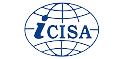 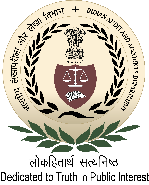 Course Schedule of All India Workshop on “Preparation of Self Learning Material (SLM)” (01st to 03rd June, 2023)DateTopicTime01.06.2023 (Thursday)Session 1(Day 1)Inauguration Session10:30 – 11:00Tea Break11:00-11:30Session 2(Day 1)Public Procurement through SLM11:30-12:00Mr. Harsh Kumar, IRAS (Retd.)Session 3(Day 1)Introduction – What, Why and How of SLM12:00-13:00Professor Santosh Panda, Director, IGNOULunch Break13:00-14:30Session 4(Day 1)Designing Instructions, Mapping Concepts, Learning Outcomes.14:30-15:45Professor Santosh Panda, Director, IGNOUTea Break15:45-16:00Session 5(Day 1)Designing Instructions, Mapping Concepts, Learning Outcomes. - Continued16:00-17:15Professor Santosh Panda, Director, IGNOU02.06.2023 (Friday)Session 1(Day 2)OER and e-SLM: Technology Integration in SLM including Open Education Resources (OER)10:00-11:15Dr. G. Mythili, Addl. Director, IGNOUTea Break11:15-11:30Session 2 (Day 2)Technology facilitating development and/or presentation of the SLM, Learner Assessment and Assessment Tools, the Rubric - stating how the learner will be graded in the test.11:30-13:00Dr. G. Mythili, Addl. Director, IGNOULunch Break13:00-14:30Session 3(Day 2)Content Development and presentation in Sections & Sub-Sections, Access Devices: Forming Structure, Writing Introduction and Learning Outcomes14:30-15:45Mr. CRK Murthy, Professor, IGNOUTea Break15:45-16:00Session 4(Day 2)Discussion and Finalization of Assignments to be done during the 4-weeks’ break between Part 1 and Part 2.16:00-17:15Mr. Harsh Kumar, IRAS (Retd.)03.06.2023 (Saturday)Session 1(Day 3)Content Development: Self-assessment questions and their suggested answers, Engaging Learners through Activities, Ending the Unit.10:00-11:15Mr. CRK Murthy, Professor, IGNOUTea Break11:15-11:30Session 2(Day 3)Content Development: Self-assessment question and their suggested answers, Engaging Learners through Activities, Summing Up - Ending the Unit.11:30-13:00Session 2(Day 3)Mr. CRK Murthy, Professor, IGNOULunch Break13:00-14:30Session 3(Day 3)Content Presentation: Language, Style, Logical Flow of Contents, Fonts, Format, Spacing etc, Proof Checking/Reading, Piloting the contents before releasing the SLM.14:30-15:45Dr. Ali Asgar, Assistant Professor, IGNOUTea Break15:45-16:00Closing Session16:00-17:15